Информация о проведении  «Единого дня профилактики»  16.10.2015 в  Цильнинском районе16 сентября  2015 г. прошел очередной «Единый день профилактики» на территории муниципального образования  «Елховоозерское сельское поселение». Население, трудовые коллективы были оповещены об этом через средства массовой информации, объявлений в местах массового скопления жителей.	В проведении Дня профилактики активное участие принимали органы местного самоуправления, ОМВД, представители МЧС, УФМС, комиссия по делам несовершеннолетних, ГУЗ «Большенагаткинская РБ», органы опеки, социальной защиты ,служба судебных приставов.  	Были привлечены к участию в рейдах, родительских собраниях народная дружина, Совет общественности при УПП, женсовет, Совет ветеранов.	Профилактические мероприятия начались в этот день в   школах и детских садах, расположенных на территории поселения  В Елховоозернской средней школе состоялось несколько мероприятий. Проведена беседа со старшеклассниками на тему «Правовая ответственность несовершеннолетних». Для проведения беседы были объединены учащиеся с 7 по 11 классы (общая тематика в соответствии с планом мероприятий).      Беседу проводили работники ОМВД Цильнинского района. В своем выступлении  Саморзина Кристина Геннадьевна подчеркнула, что крайне важно знать основы правовой ответственности за  совершение противоправных поступков. Особо она коснулась и вредных привычек, в том числе употребление алкоголя и курение. Среди молодежи не должно быть модным и курение, и алкоголь. Это зависимость.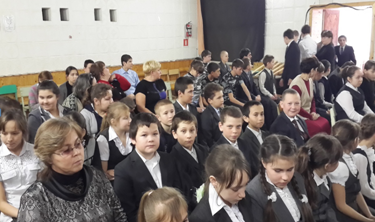 Также в школе прошло общешкольное родительское собрание, на котором директор Булатов А.Г. остановился на основных вопросах учебно-воспитательного процесса. Он отчитался перед родителями за прошлый учебный год, обозначил сегодняшние проблемы с молодым поколением, попросил родителей быть как можно ближе к детям, контролировать их дома, помогать учителям в воспитании подрастающего поколения. На собрании также выступала Кристина Геннадьевна. Ряд ее примеров буквально поверг родителей в шок - насколько далеко может порой зайти детская безнаказанность, родительское равнодушие. 16 октября в Кундюковской школе прошел день профилактики правонарушений и безнадзорности. В течении дня на уроках рисования учащиеся рисовали на заданную тему, в конце провели выставку рисунков "Скажем "нет" наркотикам" .С 09.00-10.00 просмотрели видеофильм "Право на жизнь". Потом в актовом зале состоялась встреча с участковым Еленкиным С.В. и инспектором ПДН  Саморзиной Кристиной Геннадьевной. Затем инспектор провела беседу с Сошниковым Александром состоящим на учете в ОМВД России по Цильнинскому району. На последних уроках учащимися начальных классов провели "веселые старты". День прошел на позитиве. Ребята были активны. В МДОУ Елховоозерском детском саду «Солнышко» МО «Цильнинский район» 16 октября 2015 года состоялось мероприятие «В здоровом теле здоровый дух». Игра-состязание «Форд Боярд».   С родителям и воспитанниками воспитатели Скворцова Елена Николаевна и Головина Елена Федоровна провели беседу о том, как и когда возникли  слова «здоровье, здоровое питание, витамины». Они познакомили родителей с правами ребёнка и обратили внимание родителей на ранее изготовленный стенд «Наши права!». Родителям вместе с детьми было предложено изготовить «Правильные  ромашки»- 1 –что можно делать, 2 –что нельзя. В заключении беседы родителям было предложено сделать выводы:  Для чего нужно соблюдать правила в вопросах здоровья и гигиены? В итоге пришли к единому выводу «Соблюдая правила, мы устанавливаем порядок и бережём своё здоровье и здоровье окружающих.»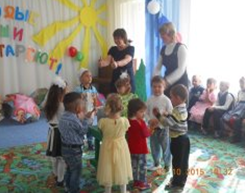 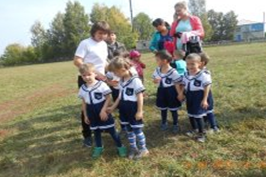 Была организована выставка нетрадиционного физкультурного оборудования для занятий физкультурой дома.В рамках проведения единого Дня профилактики правонарушений на территории МО  «Елховоозерское сельское поселение» были проведены следующие мероприятия:	в Елховоозерской сельской библиотеке в течении дня прошла книжная выставка «В здоровом теле, здоровый дух»просмотрели 50 человек. Ответственный за книжную выставку заведующая с/ф Бальтиева Ф.Т. В Елховоозерском  СДК в течение дня прошел конкурс рисунков «Вредные привычки в нашей жизни». Приняли участие в конкурсе 50 человек. Ответственный за конкурс рисунков (Директор СДК)Серебрякова Л.Ю. в Елховоозерской школе в 11-30 прошла беседа «Нет, вредным привычкам» присутствовало 20 человек. Ответственный: Директор СДК) Серебрякова Л.Ю.в Елховоозернской школе в 12-00 прошло анкетирование«Курить, здоровью вредить», присутствовало 50 человек .Ответственный: (Директор СДК)Сере брякова Л.Ю. 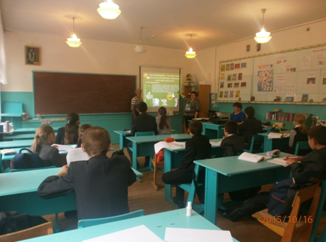                 Представителями отдела опеки и попечительства, комиссии по делам несовершеннолетних  при участии представителей других органов профилактики  было посещено 3  семьи, находящиеся в социально опасном положении, со всеми родителями проведены беседы о профилактике семейного неблагополучия, надлежащем исполнении родительских обязанностей в отношении несовершеннолетних детей, проведен инструктаж о возможных рисках в случае несоблюдения требований пожарной безопасности, по предотвращению несчастных случаев с детьми в быту. Также были проведены проверки 5 опекунских и приемных семей с целью соблюдения опекунами или попечителями прав и законных интересов подопечных, обеспечения сохранности их имущества, а также выполнения опекунами требований к осуществлению своих прав и исполнению своих обязанностей.	  На прием обратилось 3 гражданина по вопросу профилактики семейного неблагополучия и социального сиротства. В ходе профилактического рейда посещены	родители, уклоняющиеся от уплаты  алиментов (3 человека). Все  должники предупреждены об уголовной ответственности по ст.157 ч.1 УК РФ «Злостное уклонение от уплаты алиментов».                 Департамент Главного управления труда, занятости и социального благополучия  Ульяновской области по Цильнинскому району, отделение УОГКУСЗН по Цильнинскому району также провели ряд профилактических мероприятий. Был распространён раздаточный информационный материал о мерах социальной поддержки семей и детей. предупреждение и пресечение негативных явлений среди несовершеннолетних, профилактики вредных привычек и формирования у них стремления к здоровому образу жизни.		 Состоялся прием  граждан по  вопросам  оказания мер социальной  поддержки различным категориям граждан:-ежемесячное пособие на ребенка 1   чел.;-ежемесячная денежная компенсация на ЖКУ  15 чел.;-субсидии и компенсации на оплату ЖКУ 1  чел.;-санаторно-курортное лечение -1чел; -консультации по оказанию адресной материальной помощи 1 чел;. -присвоение звания «ветеран труда»-4 чел. консультация по ИПР 1 чел.-капитал «Семья» 5 чел.-ЕДВ многодетным 3 чел.Всего оказано государственных услуг  31 человек.	Организована «горячая линия» для населения по мерам социальной поддержки — дано  37  консультаций.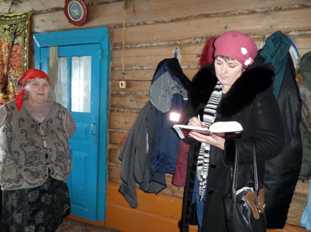  .	Завершился «Единый день профилактики» работой подразделений ОМВД – отдела ГИБДД, оперативных групп, представителей служб УФСИН,ФМС. Проведены рейды по соблюдению мер безопасности дорожного движения, по контролю за поднадзорными гражданами с участием народных дружинников.Информация об итогах проведения «Единого дня профилактики»на территории  Цильнинского района 16.10.2015 №Наименование мероприятияНаименование мероприятияНаименование мероприятияИТОГОСилы и средства задействованные в проведении «Единого дня профилактики»Силы и средства задействованные в проведении «Единого дня профилактики»Силы и средства задействованные в проведении «Единого дня профилактики»Силы и средства задействованные в проведении «Единого дня профилактики»Силы и средства задействованные в проведении «Единого дня профилактики»1.1.Задействовано лиц/транспорта в том числе:  Задействовано лиц/транспорта в том числе:  Задействовано лиц/транспорта в том числе:                   35/7  1.1.1.сотрудников администрации (КПДН, образования, библиотечная и клубная система, спорт,   др.сотрудников администрации)сотрудников администрации (КПДН, образования, библиотечная и клубная система, спорт,   др.сотрудников администрации)сотрудников администрации (КПДН, образования, библиотечная и клубная система, спорт,   др.сотрудников администрации)                   131.1.2.сотрудников УМВДсотрудников УМВДсотрудников УМВД                   121.1.3.сотрудников УФСИНсотрудников УФСИНсотрудников УФСИН1 1.1.4.сотрудников УФМСсотрудников УФМСсотрудников УФМС1 1.1.5.сотрудников  УФСКНсотрудников  УФСКНсотрудников  УФСКН1.1.6.сотрудников УФНС (если участвовали)сотрудников УФНС (если участвовали)сотрудников УФНС (если участвовали)1.1.7.сотрудники прокуратурысотрудники прокуратурысотрудники прокуратуры1.1.8.Сотрудники ОСП (судебные приставы)Сотрудники ОСП (судебные приставы)Сотрудники ОСП (судебные приставы)1.1.9Членов добровольных дружинЧленов добровольных дружинЧленов добровольных дружин8Результативность «Единого дня профилактики»Результативность «Единого дня профилактики»Результативность «Единого дня профилактики»Результативность «Единого дня профилактики»Результативность «Единого дня профилактики»2.1.2.1.проверено объектов в том числе:42422.1.2.2.1.2.притонов002.1.3.2.1.3.проверено подвалов и чердаков10102.1.4.2.1.4.проверено единиц автотранспорта17172.1.5.2.1.5.проверено объектов торговли882.1.6.2.1.6.проверено объектов хранения ТМЦ772.1.7.2.1.7.Посещено образовательных организаций (школы, университеты техникумы)222.1.8.2.1.8.Мероприятий в образовательных организациях24242.1.9.2.1.9.Количество родителей присутствующих на собраниях в образовательных организациях42422.1.10.2.1.10.Охват учащихся в образовательных организациях93932.1.11.2.1.11.Роздано тематических листовок и брошюр в образовательных организациях42422.1.12.2.1.12.Посещено библиотек и домов культуры442.1.13.2.1.13.Роздано тематических листовок и брошюр в библиотеках и домах культуры21212.1.14.2.1.14.Охвачено человек при проведении мероприятий в библиотеках и домах культуры1701702.1.15.2.1.15.Проверено мест скопления молодёжи332.1.16.2.1.16.Посещено домов на предмет соответствия нормам пожарной безопасности32322.1.17.2.1.17.Родители, присутствующие на собраниях в образовательных организациях42422.1.18.2.1.18.Проверено лиц всего, в том числе:36362.1.19.2.1.19. ранее судимых772.1.20.2.1.20.осужденных без лишения свободы0 0 2.1.21.2.1.21. несовершеннолетних, состоящих на профилактическом учете в ПДН  442.1.22.2.1.22. семей несовершеннолетних, состоящих на профилактическом учете в КПДН  552.1.23.2.1.23. иностранных граждан и лиц без гражданства332.1.24.2.1.24. квартир с массовой регистрацией иностранных граждан 0 0 2.1.25.2.1.25.Др. лица1818  Итоги «Единого дня профилактики»  Итоги «Единого дня профилактики»  Итоги «Единого дня профилактики»  Итоги «Единого дня профилактики»  Итоги «Единого дня профилактики»3.Привлечено к административной ответственности, в том числе:Привлечено к административной ответственности, в том числе:Привлечено к административной ответственности, в том числе:83.1.нарушение правил торговлинарушение правил торговлинарушение правил торговли13.1.1употребление  спиртных напитковупотребление  спиртных напитковупотребление  спиртных напитков2  3.1.2.мелкое хулиганствомелкое хулиганствомелкое хулиганство0 3.1.3.нарушение паспортно-визового режиманарушение паспортно-визового режиманарушение паспортно-визового режима0 3.1.4.нарушение правил дорожного движениянарушение правил дорожного движениянарушение правил дорожного движения53.1.5.нарушение КоАП Ульяновской областинарушение КоАП Ульяновской областинарушение КоАП Ульяновской области0 3.1.6.Неисполнение родителями или иными законными представителями несовершеннолетних обязанностей по содержанию и воспитанию несовершеннолетнихНеисполнение родителями или иными законными представителями несовершеннолетних обязанностей по содержанию и воспитанию несовершеннолетнихНеисполнение родителями или иными законными представителями несовершеннолетних обязанностей по содержанию и воспитанию несовершеннолетних03.1.7за нарушение правил хранения  нарезного,гладкоствольного,газового оружияза нарушение правил хранения  нарезного,гладкоствольного,газового оружияза нарушение правил хранения  нарезного,гладкоствольного,газового оружия13.2.Проведено бесед всего, в том числе:Проведено бесед всего, в том числе:Проведено бесед всего, в том числе:263.2.1.с ранее судимымис ранее судимымис ранее судимыми123.2.2.с осужденными без лишения свободыс осужденными без лишения свободыс осужденными без лишения свободы-3.2.3.с несовершеннолетними, состоящими на профилактическом учете в ПДН  с несовершеннолетними, состоящими на профилактическом учете в ПДН  с несовершеннолетними, состоящими на профилактическом учете в ПДН  83.2.4.с семьями несовершеннолетних, состоящих на профилактическом учете в КПДН  с семьями несовершеннолетних, состоящих на профилактическом учете в КПДН  с семьями несовершеннолетних, состоящих на профилактическом учете в КПДН  63.2.5.с лицами, имеющими задолженность по оплате жилищно-коммунальных услугс лицами, имеющими задолженность по оплате жилищно-коммунальных услугс лицами, имеющими задолженность по оплате жилищно-коммунальных услуг-3.2.6.с лицами, уклоняющимися от уплаты алиментовс лицами, уклоняющимися от уплаты алиментовс лицами, уклоняющимися от уплаты алиментов-3.3.Сходов граждан:Сходов граждан:Сходов граждан:23.4.Принято граждан на личном приеме.Принято граждан на личном приеме.Принято граждан на личном приеме.274.Установлено, в том числе:Установлено, в том числе:Установлено, в том числе:0 4.1.лиц, скрывавшихся от  суда и следствия, от контроля уголовно-исполнительной инспекции  лиц, скрывавшихся от  суда и следствия, от контроля уголовно-исполнительной инспекции  лиц, скрывавшихся от  суда и следствия, от контроля уголовно-исполнительной инспекции  04.2.несовершеннолетних, самовольно ушедших из дома или мест пребывания несовершеннолетних, самовольно ушедших из дома или мест пребывания несовершеннолетних, самовольно ушедших из дома или мест пребывания  04.3.нарушителей административного надзоранарушителей административного надзоранарушителей административного надзора05. Размещено информации в СМИ, в том числе:Размещено информации в СМИ, в том числе:Размещено информации в СМИ, в том числе:25.1.Интернет сайтахИнтернет сайтахИнтернет сайтах1 5.1.1.телеканалахтелеканалахтелеканалах0 5.1.2.газетагазетагазета1